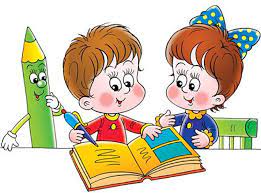 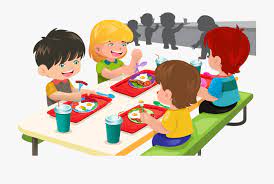 JELOVNIK- produženi boravak22.-26.4.2024.Ponedjeljak: 	TJESTENINA S MLJEVENIM MESOM, SALATAUžina: 		KRAFNA S PEKMEZOMUtorak:             PILETINA U UMAKU, NJOKI, SALATAUžina:		JOGURT, VOĆESrijeda:            JUHA, PALAČINKEUžina:		MUFFINČetvrtak:	PILEĆI MEDALJONI, POMFRITUžina:		KRUH S LINOLADOMPetak 		---------------Užina:		---------------RavnateljTomislav Rajić